	February202012Bracebridge CompetitionSTAR 1-4	Week #15	3456789Senior 3:55-5:15Pre-Can Can-Skate 5:30-6:15Pre-Elite 6:25-7:15Senior 3:55-5:15Pre-Can Can-Skate 5:30-6:15Pre-Elite 6:25-7:15	Week #16	10111213141516Senior 3:55-5:15Valentines FunPre-Can Can-Skate 5:30-6:15Pre-Elite 6:25-7:15Senior 3:55-5:15Valentines FunPre-Can Can-Skate 5:30-6:15Pre-Elite 6:25-7:15 Orono 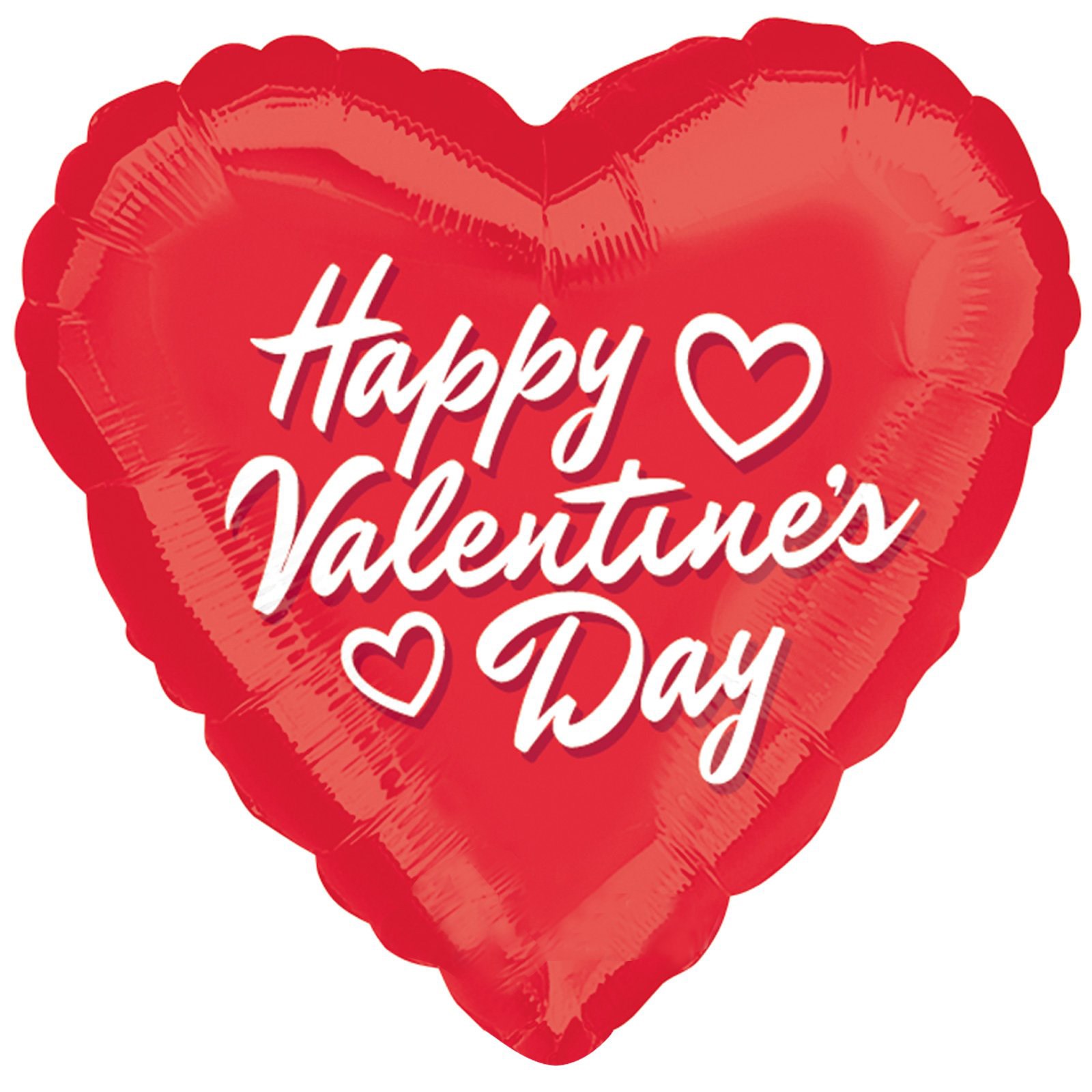 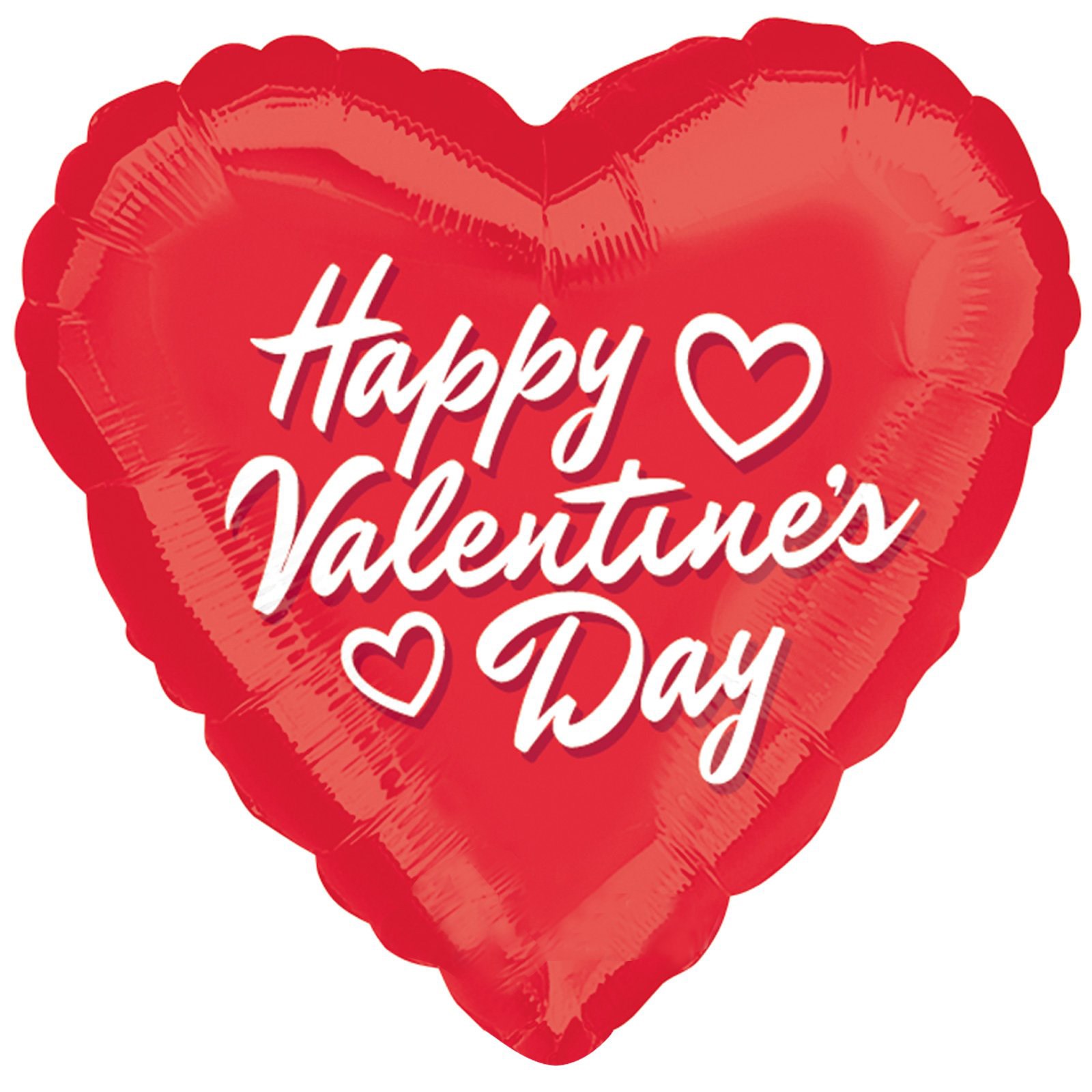 CompetitionSTAR 1-4Orono CompetitionSTAR 1-4Orono CompetitionSTAR 1-4	Week #17	17181920212223No   Skating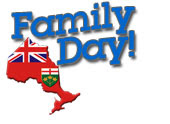 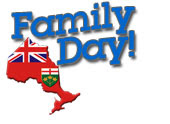 Senior 3:55-5:15Pre-Can Can-Skate 5:30-6:15Pre-Elite 6:25-7:15GloucesterCompetitionStar 5 & upGloucesterCompetitionStar 5 & upGloucesterCompetitionStar 5 & up	Week #18	242526272829Senior 3:55-5:15Pre-Can Can-Skate 5:30-6:15Pre-Elite 6:25-7:15Senior 3:55-5:15Pre-Can Can-Skate 5:30-6:15Pre-Elite 6:25-7:15